ACTIVE READER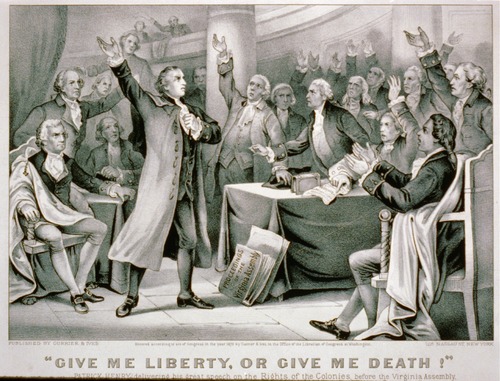 What do you notice about the expressions on the people’s faces in this scene? Is everyone in agreement with Patrick Henry?Think TankDirections: In groups of 3-4 people, come up with as many examples and answers to the following questions as your group can uncover. Page & LineQuotationExplanation